Муниципальное Казенное Дошкольное Образовательное Учреждение Быковский детский сад №3 «Солнышко»Творческий проект по теме:
«Детство наших бабушек и дедушек»Подготовила:р.п. Быково 2017 г.Паспорт проектаНазвание: «Детство наших бабушек и дедушек»Тип проекта: информационно –исследовательский.Участники проекта: дети старшего дошкольного возраста, воспитатель, родители.По количеству участников: коллективный.По продолжительности: краткосрочный (с февраля по март 2017 г.)Цель проекта: Расширить и закрепить знания детей о детстве своих бабушек и дедушек. Создавать условия для повышения роли семьи в личностном развитии ребенка.Задачи проекта: Узнать как можно больше о детстве своих бабушек и дедушек.Выяснить какими игрушками играли бабушки и дедушки в детстве.Что любили кушать в детстве.Какие книги любили читать.План работы:1  побеседовать со своими бабушками и дедушками;2 с родителями составить рассказ о детстве бабушек и дедушек;3 рассказать ребятам в группе о детстве своих бабушек и дедушек;4 создание группового семейного альбома.Методы и приёмы: словесные, наглядные, практические.— беседы;— рассматривание иллюстраций, фотографии ;— познавательное чтение.Этапы реализации проекта.1 этап — подготовительный.2 этап — практическая деятельность.3 этап — заключительный.ПРОГРАММА ПО РЕАЛИЗАЦИИ ПРОЕКТАПодготовительный этап:Практическая деятельность:  Чтение и обсуждение произведений художественной литературы по теме.  Беседа с бабушками и дедушками об их детстве.  Составление рассказов о детстве своих бабушек и дедушек.Заключительный этап:Создание группового семейного альбома.Результат проекта:Дети узнали больше о членах своей семьи, о детстве своих бабушек и дедушек.Совместная деятельность способствовала укреплению детско- родительских отношений.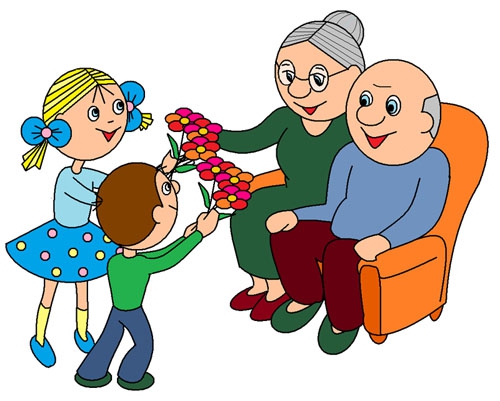 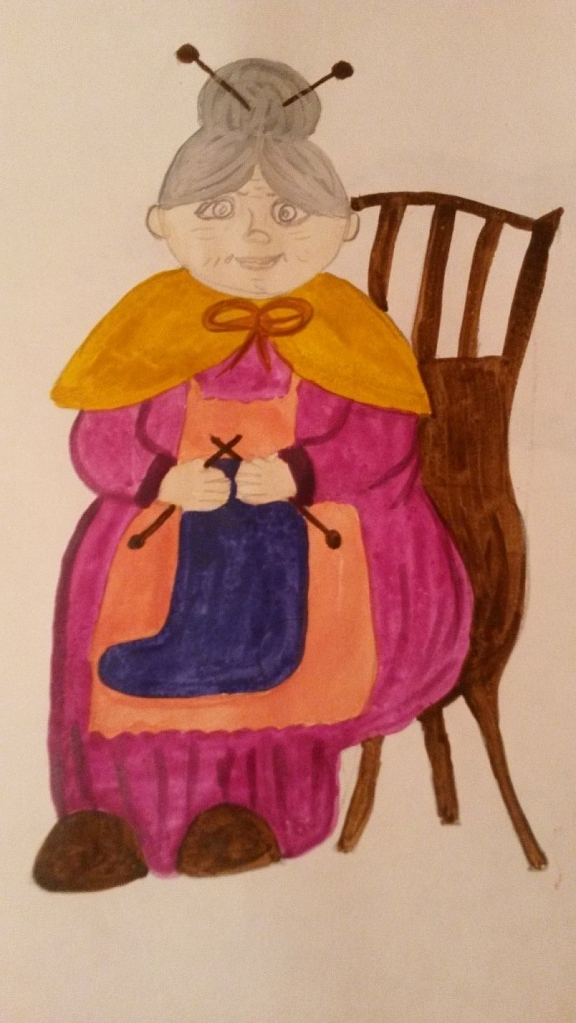 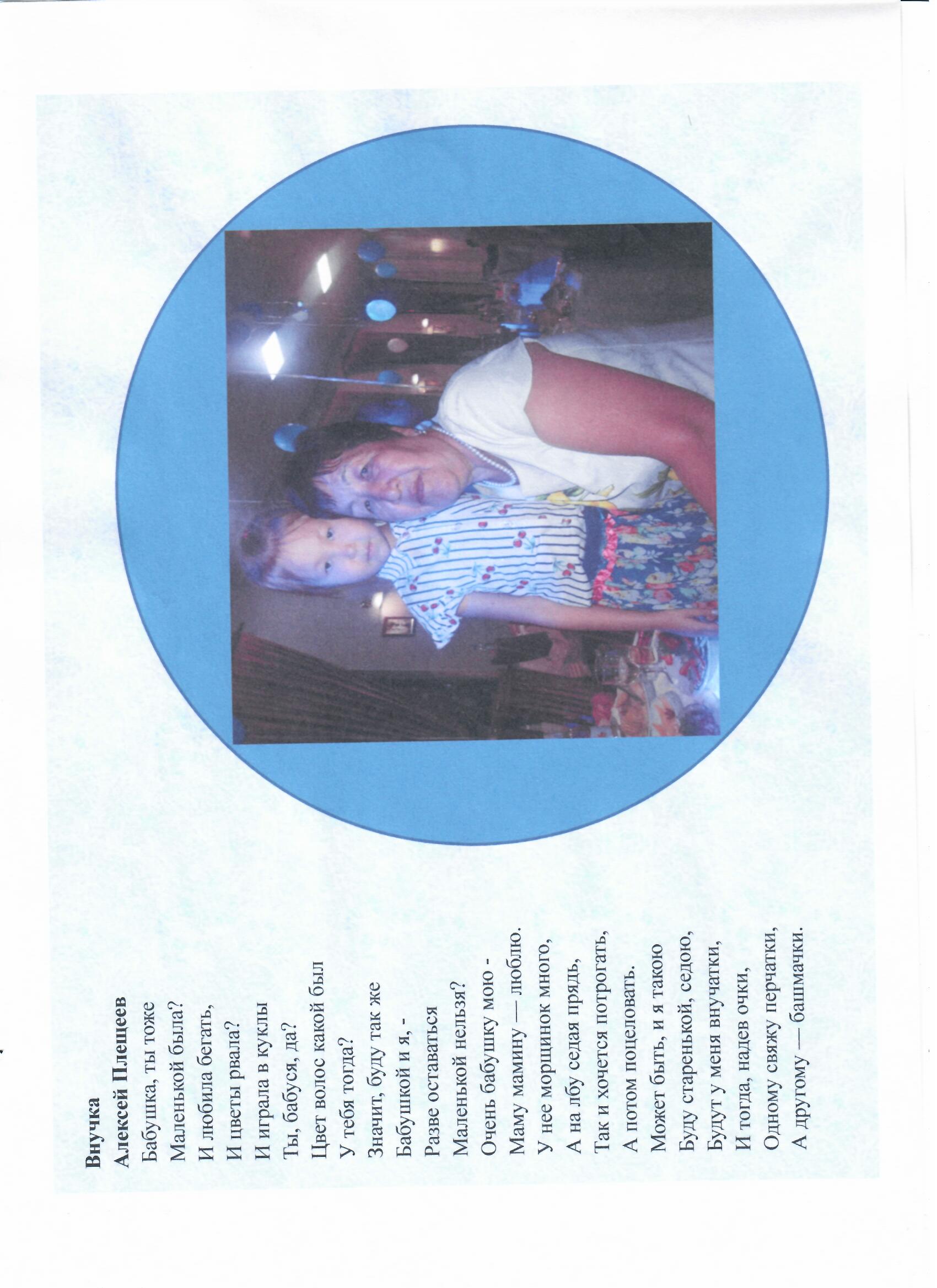 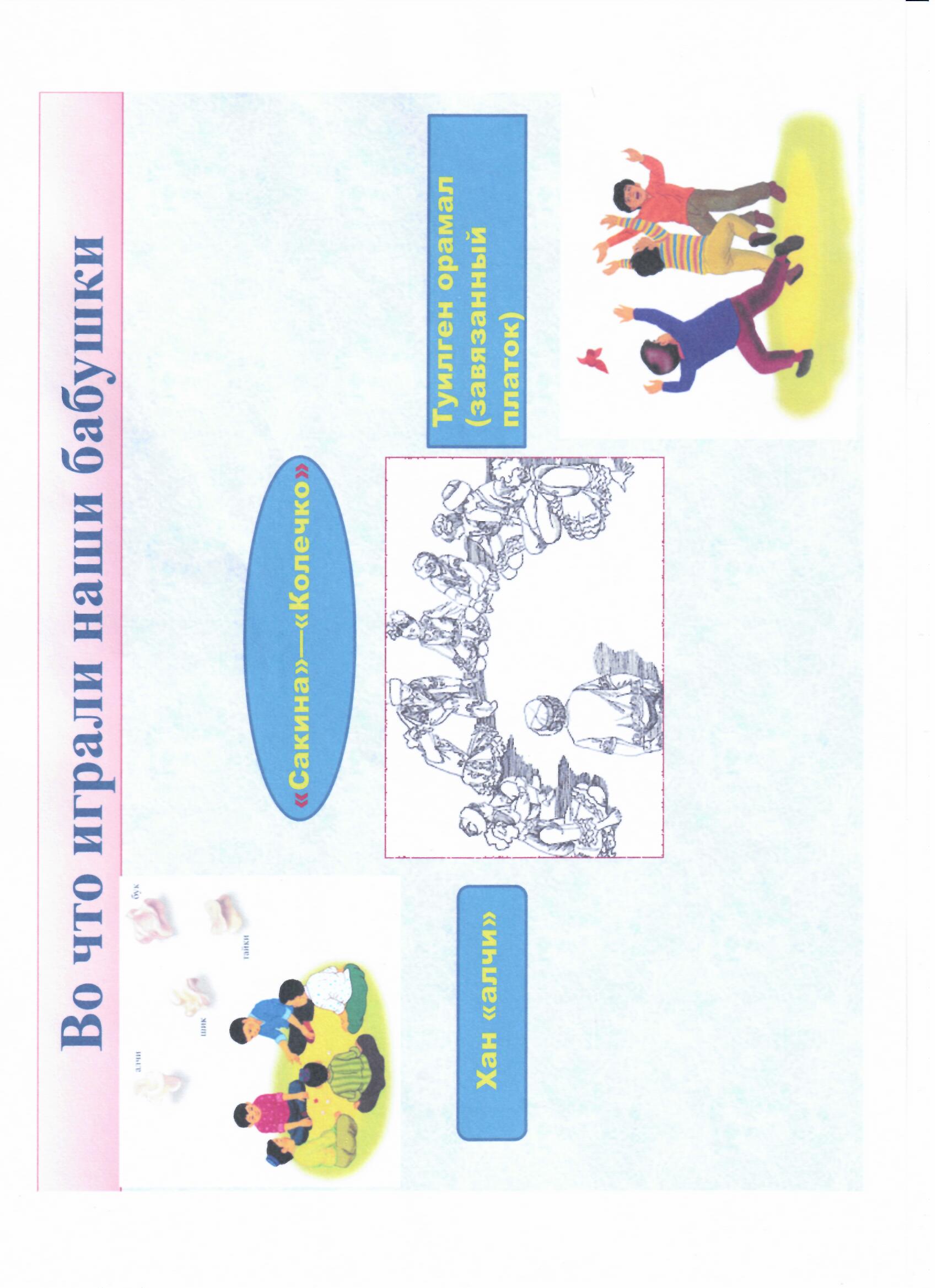 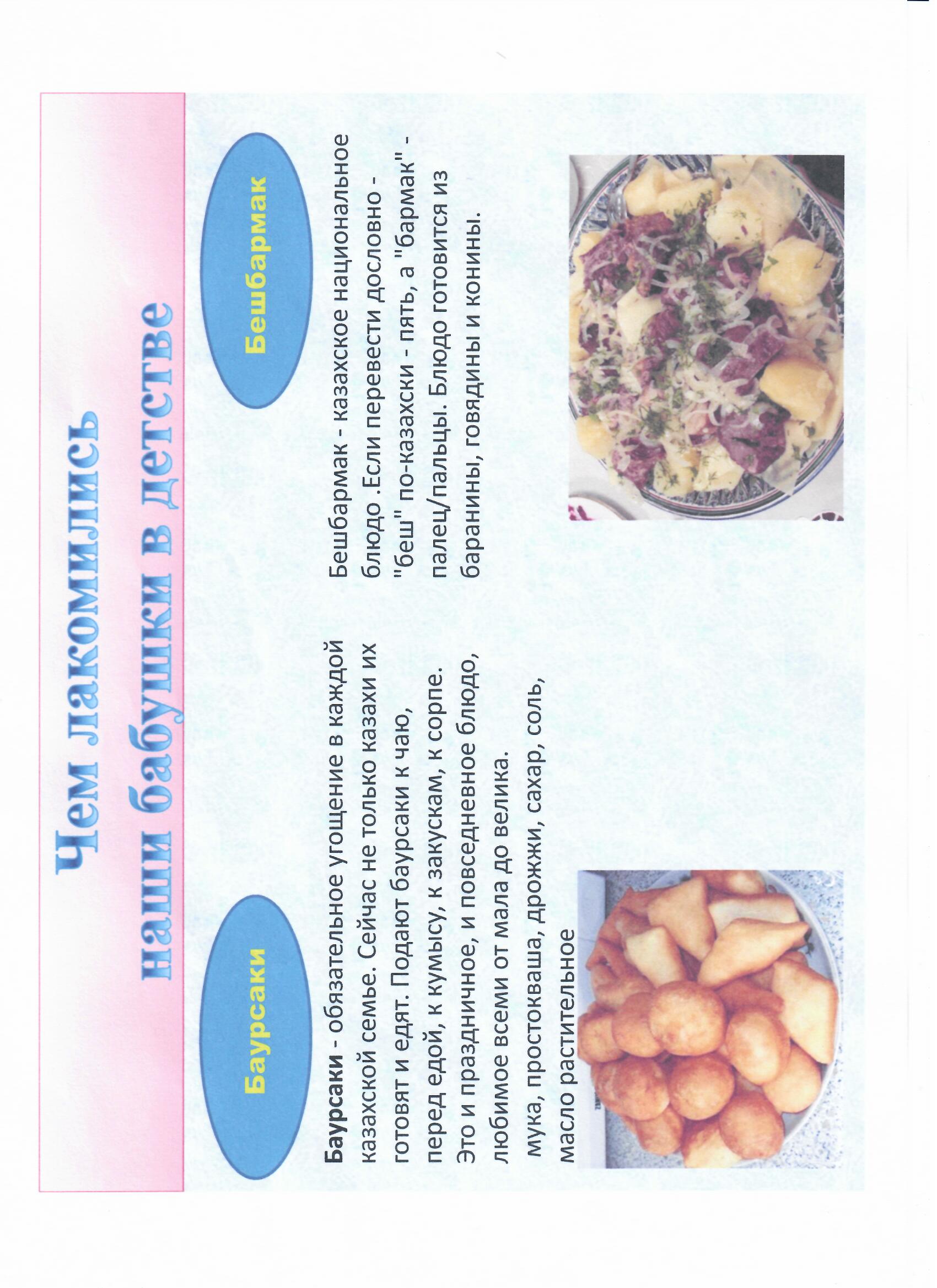 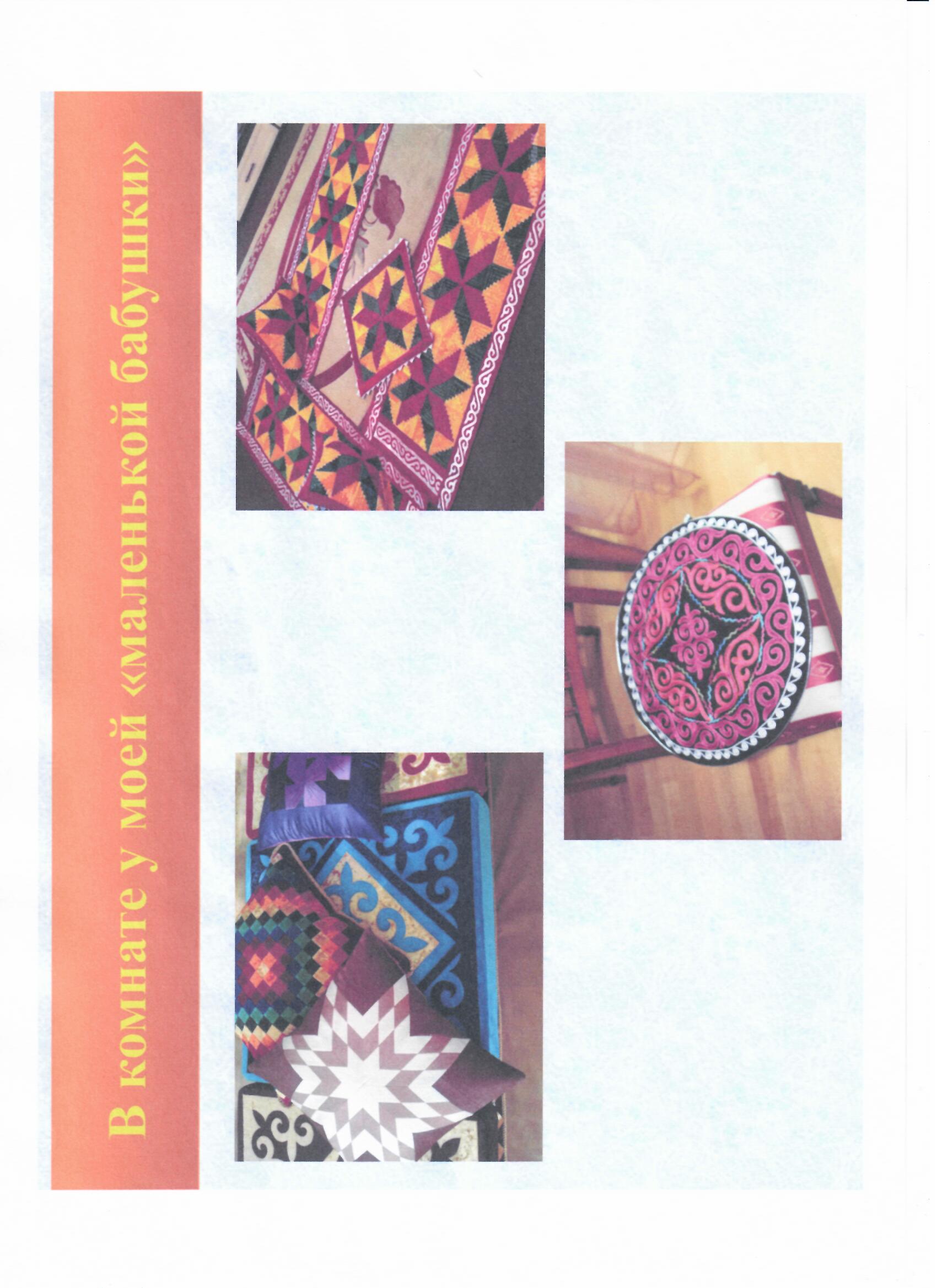 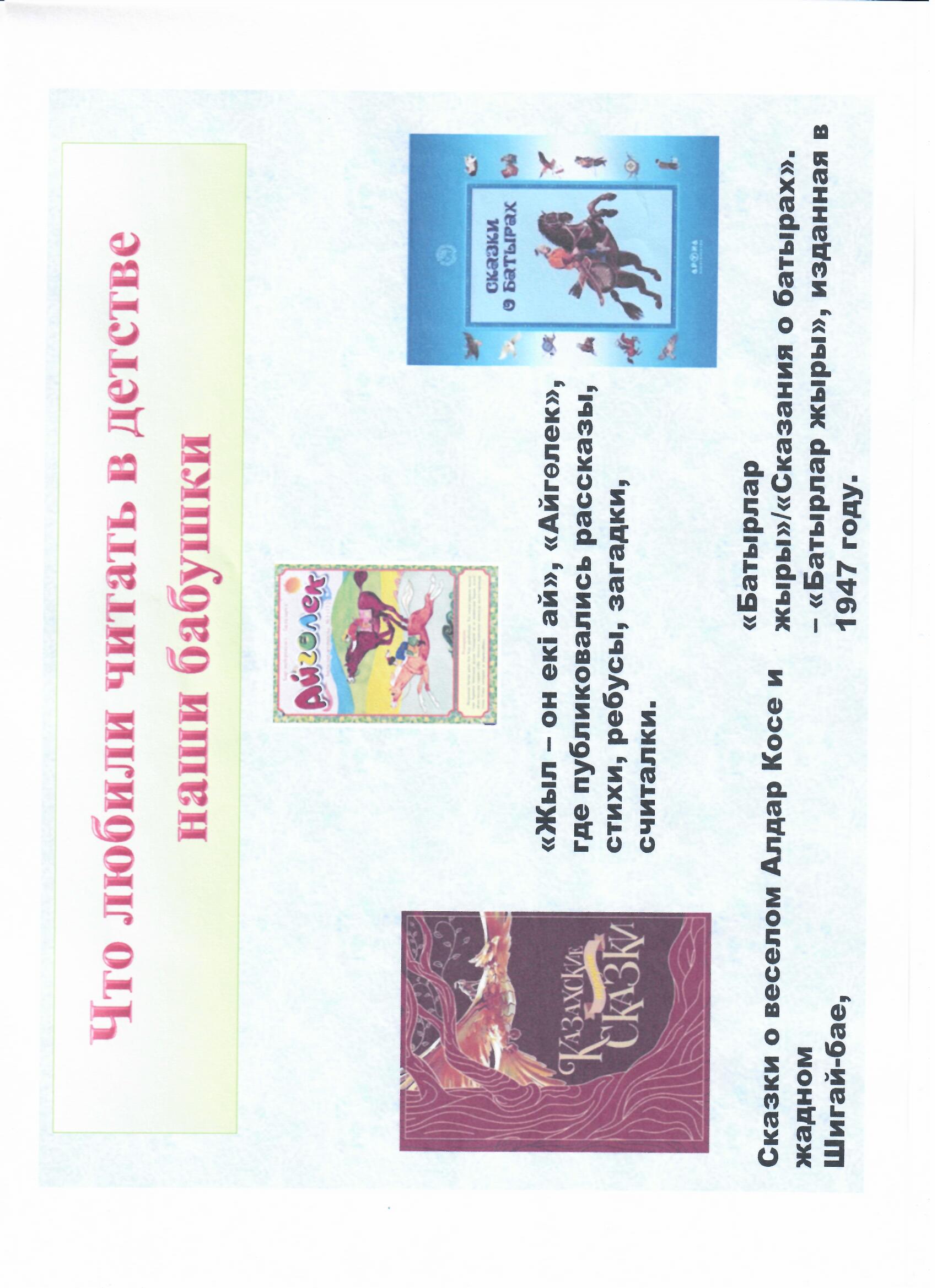 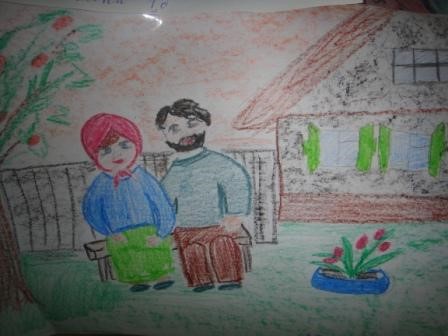 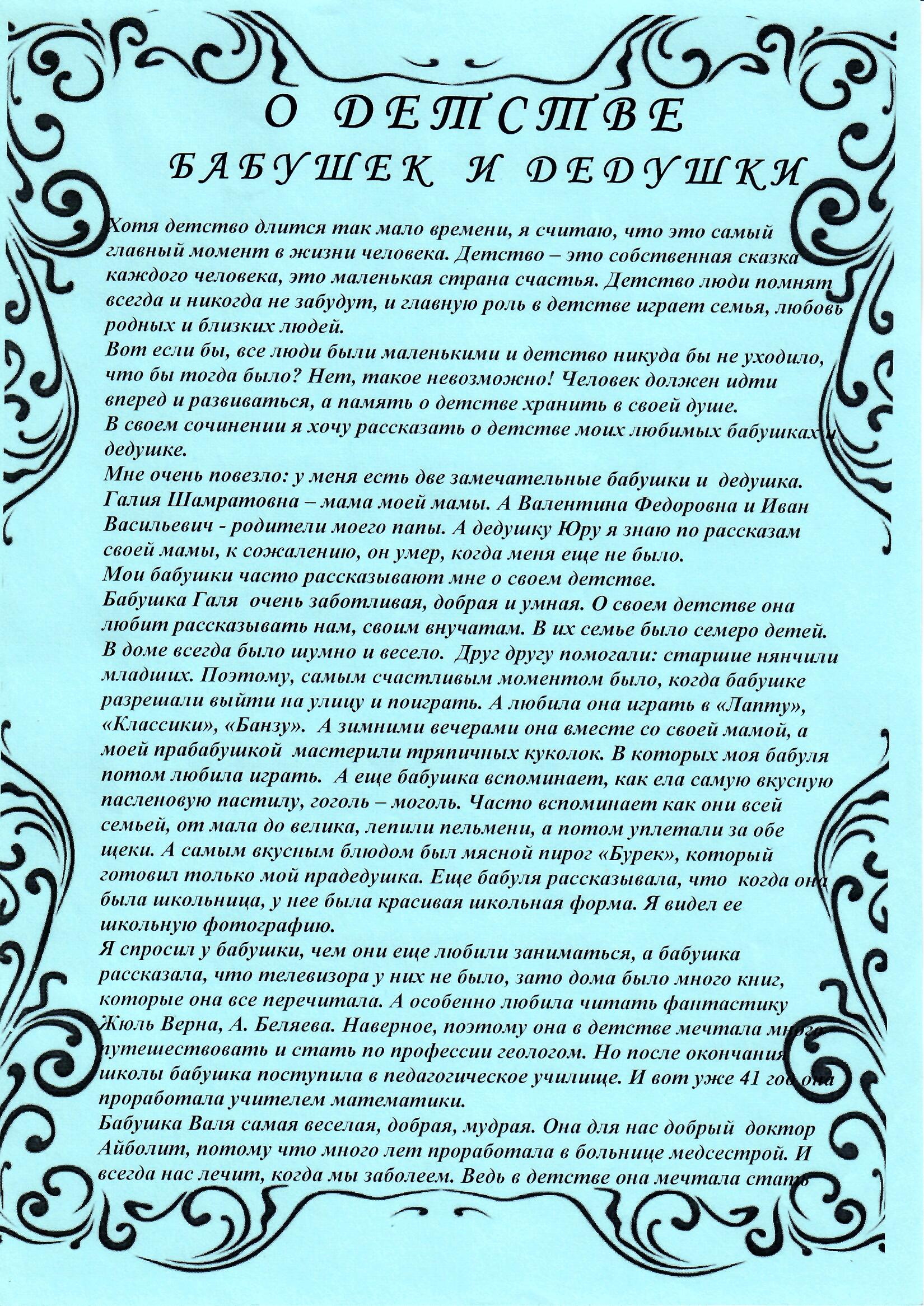 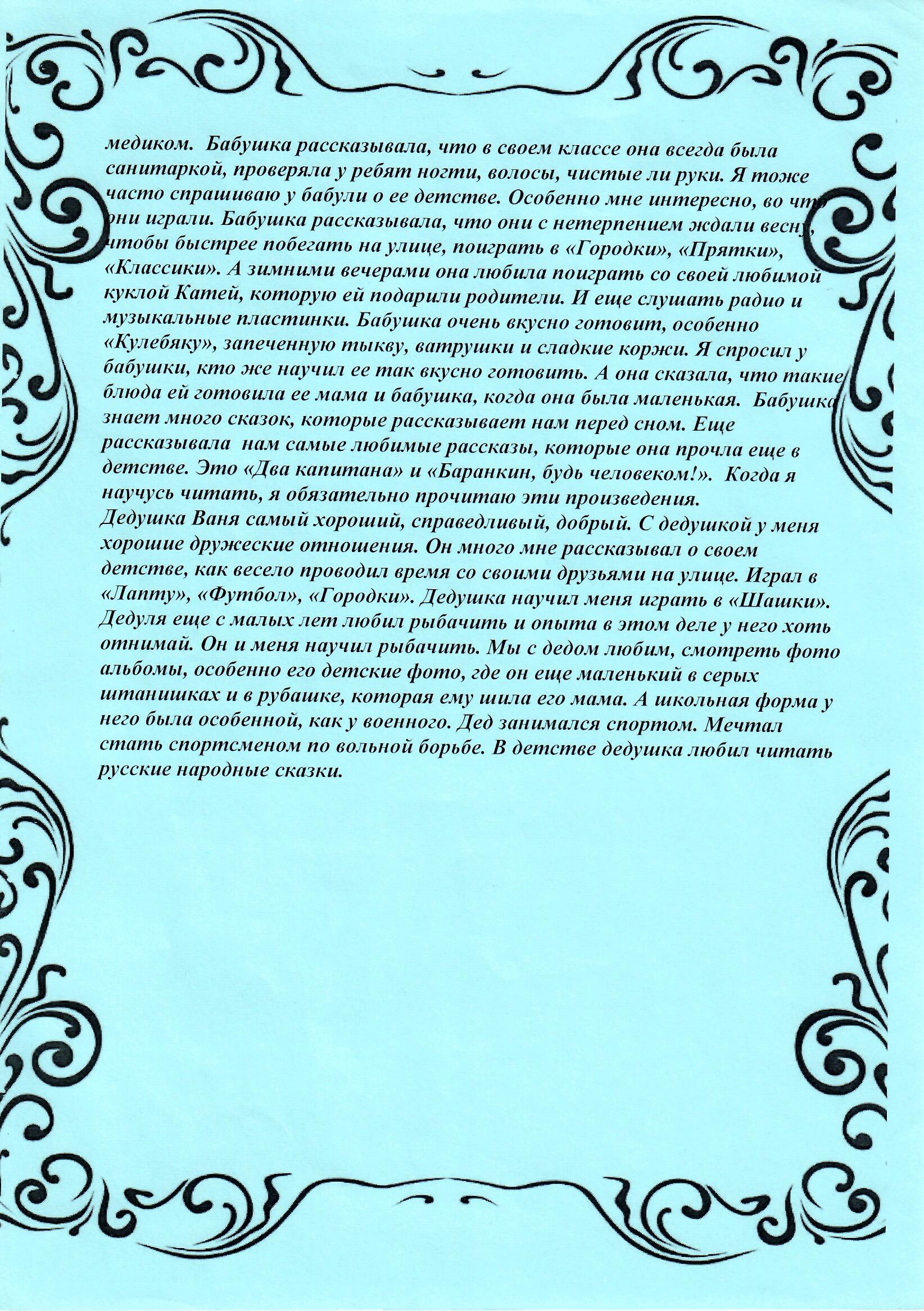 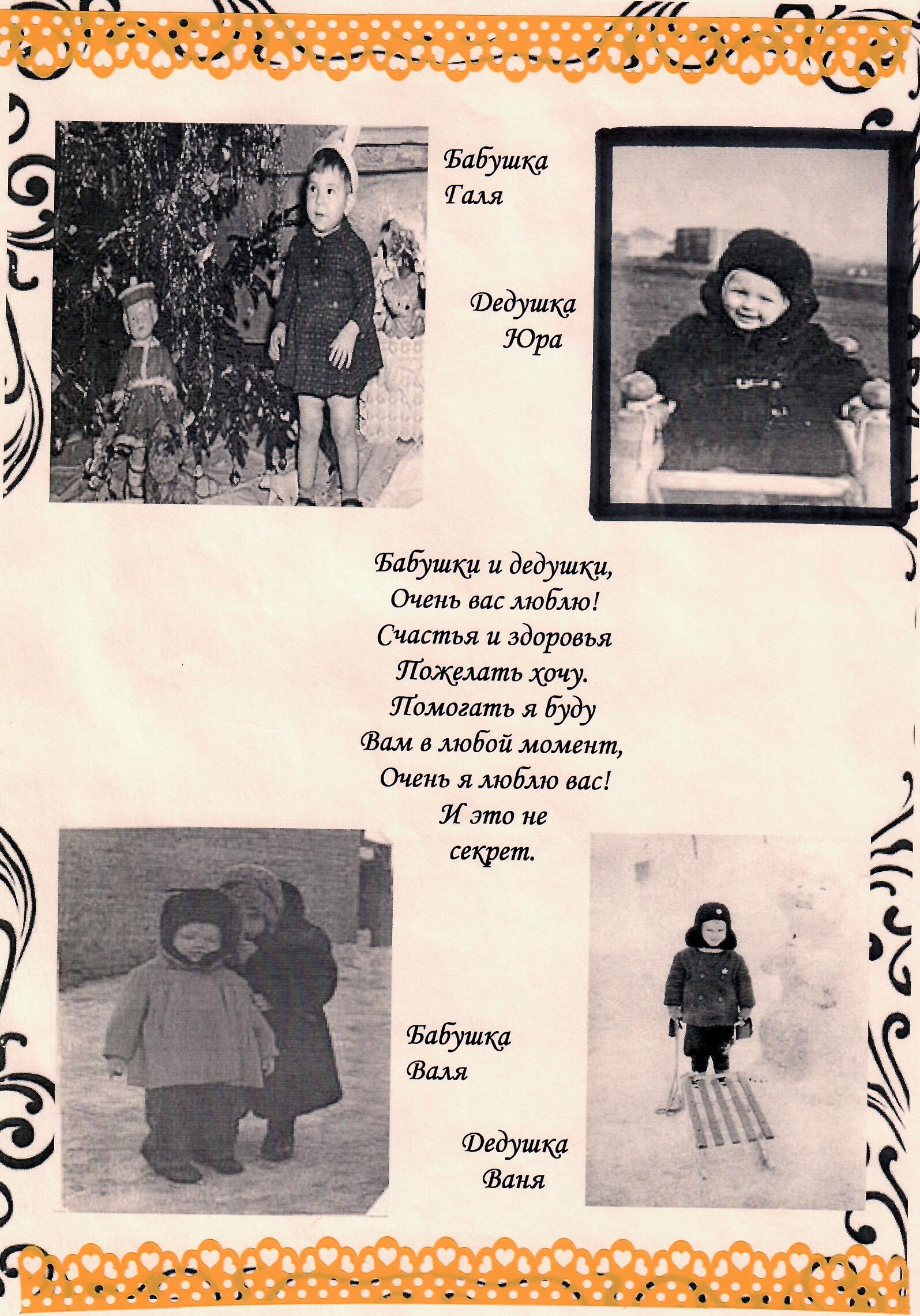 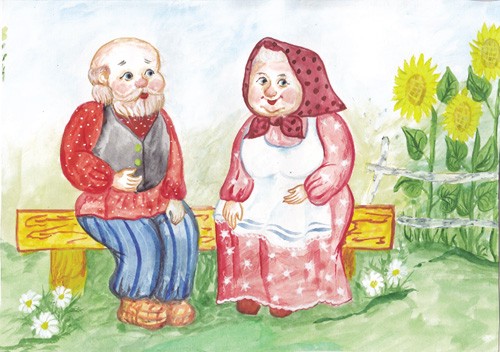 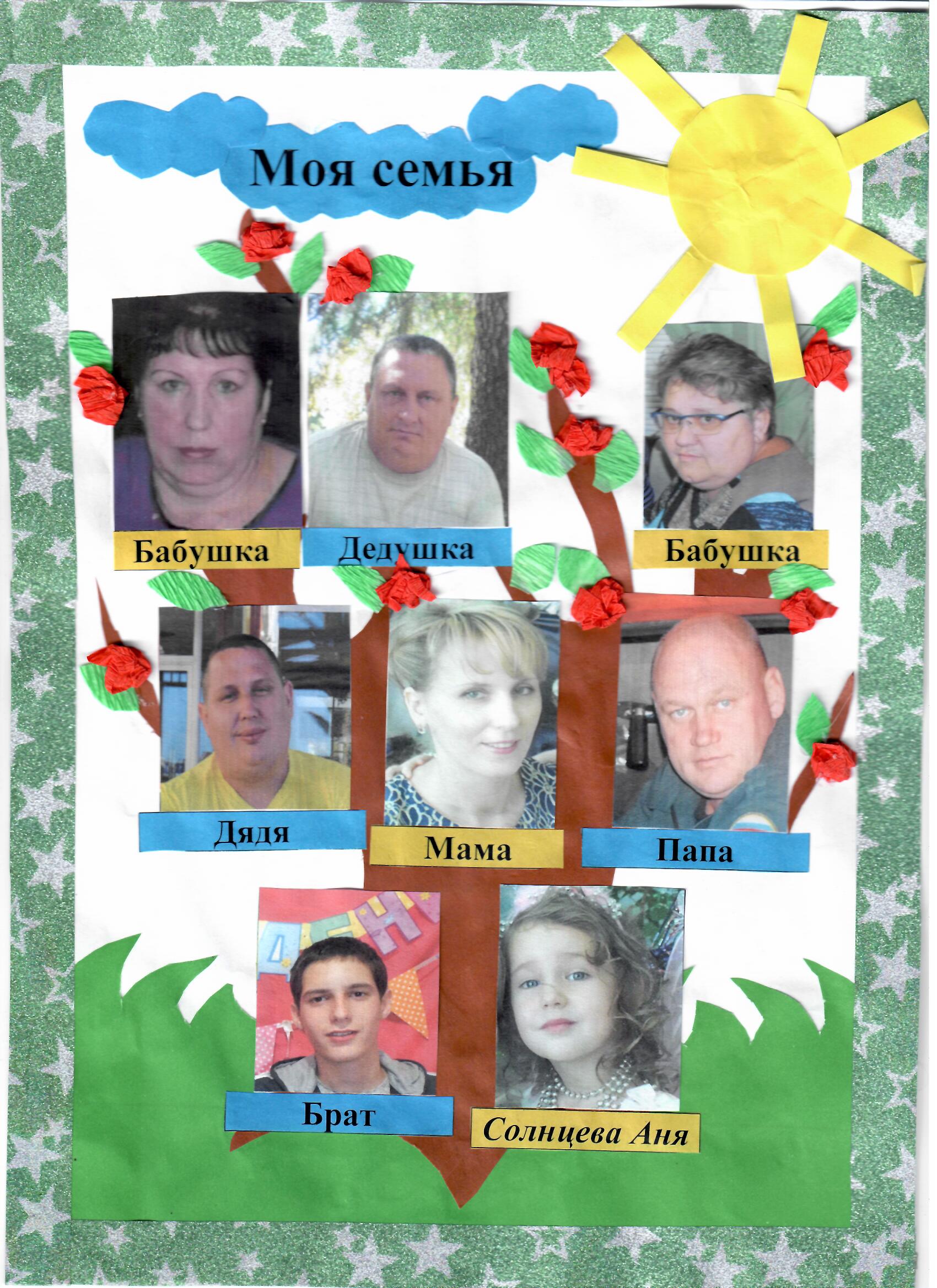 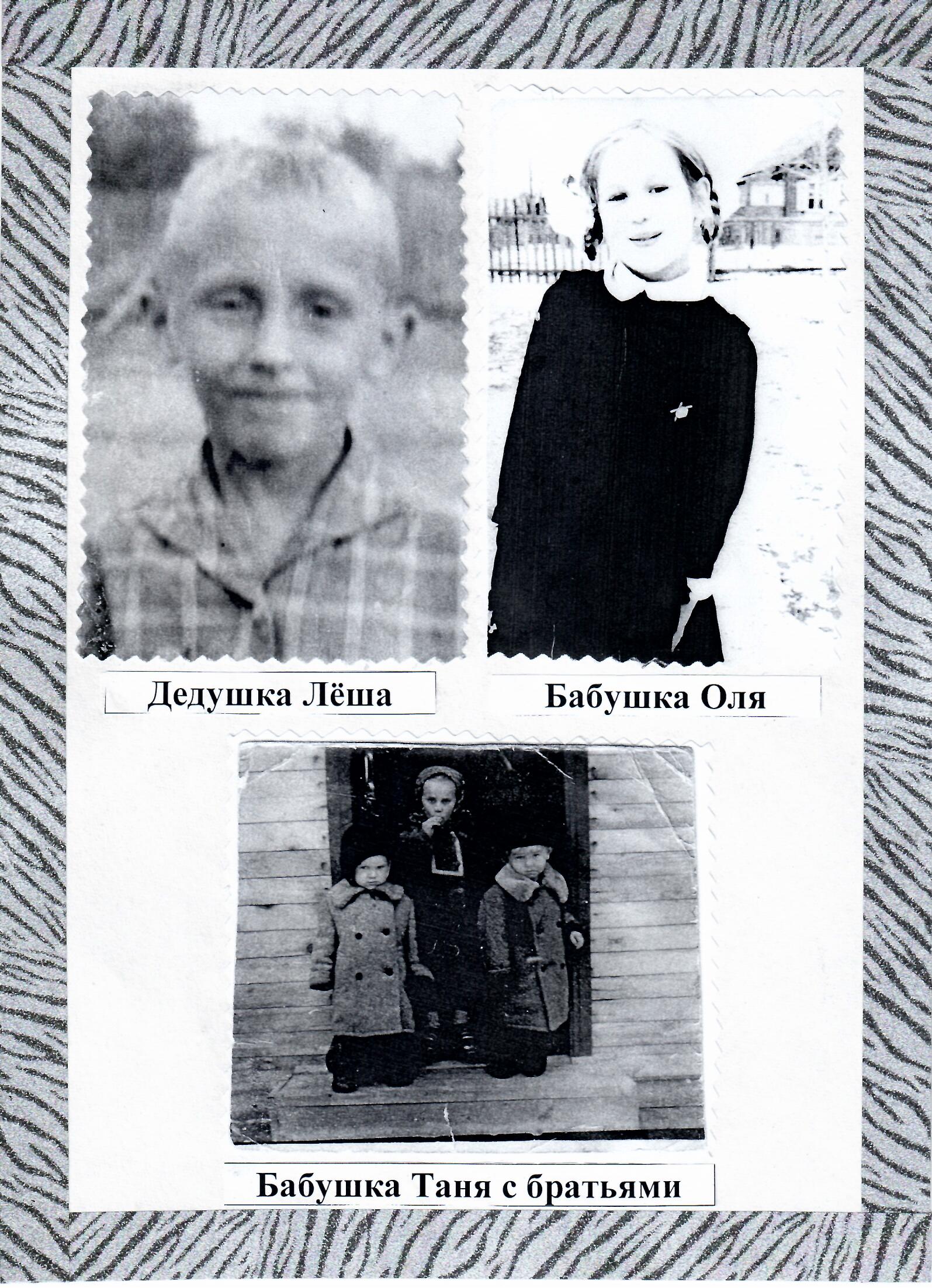 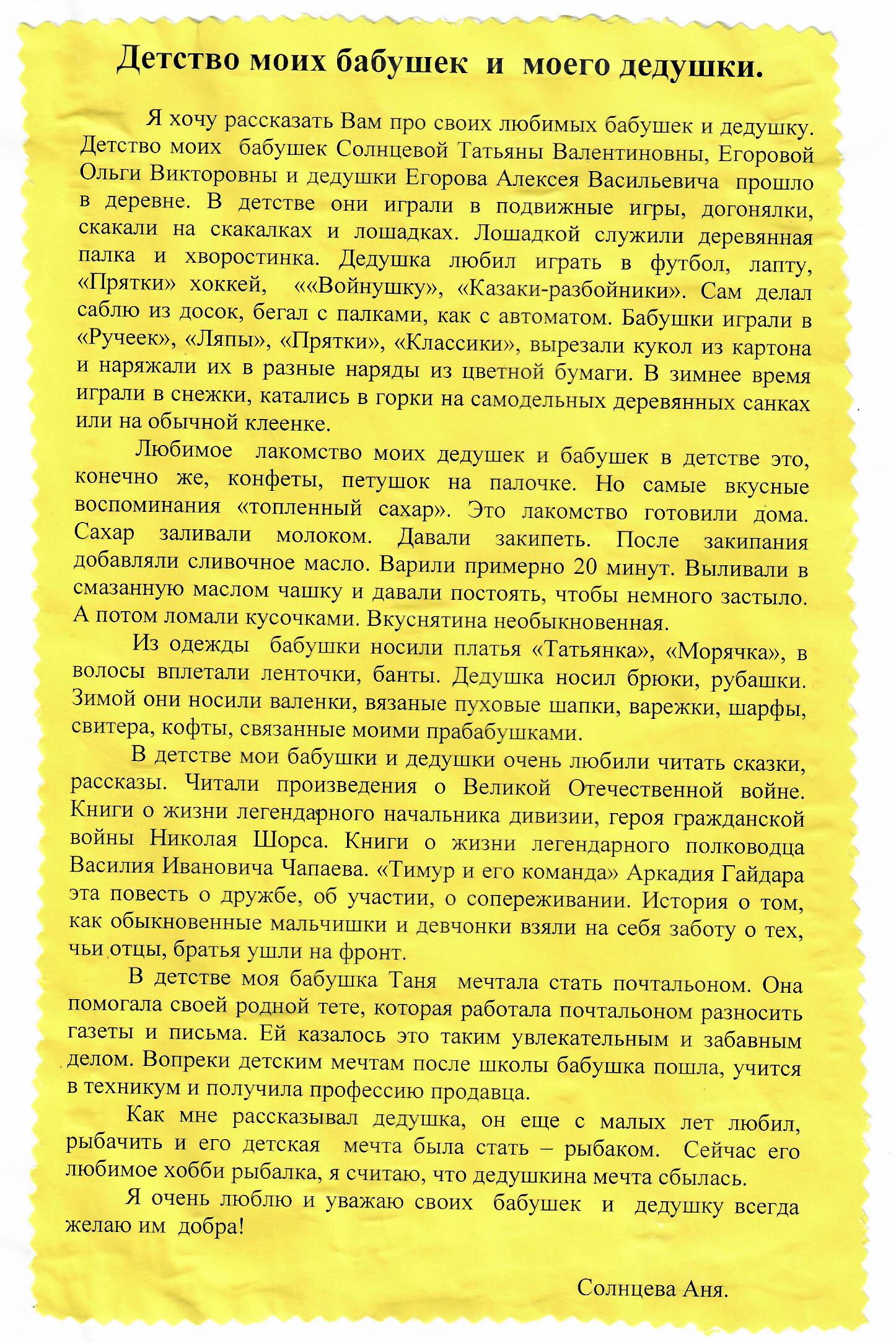 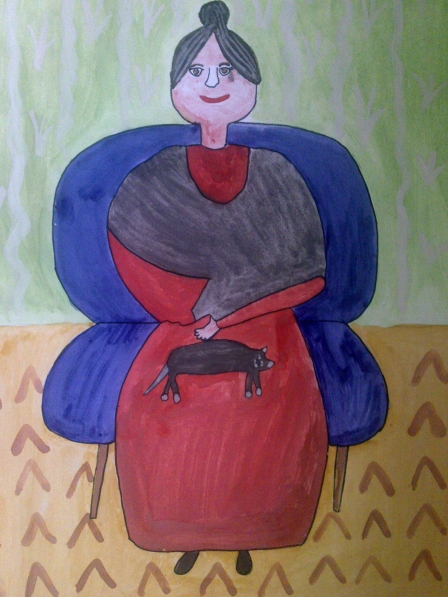 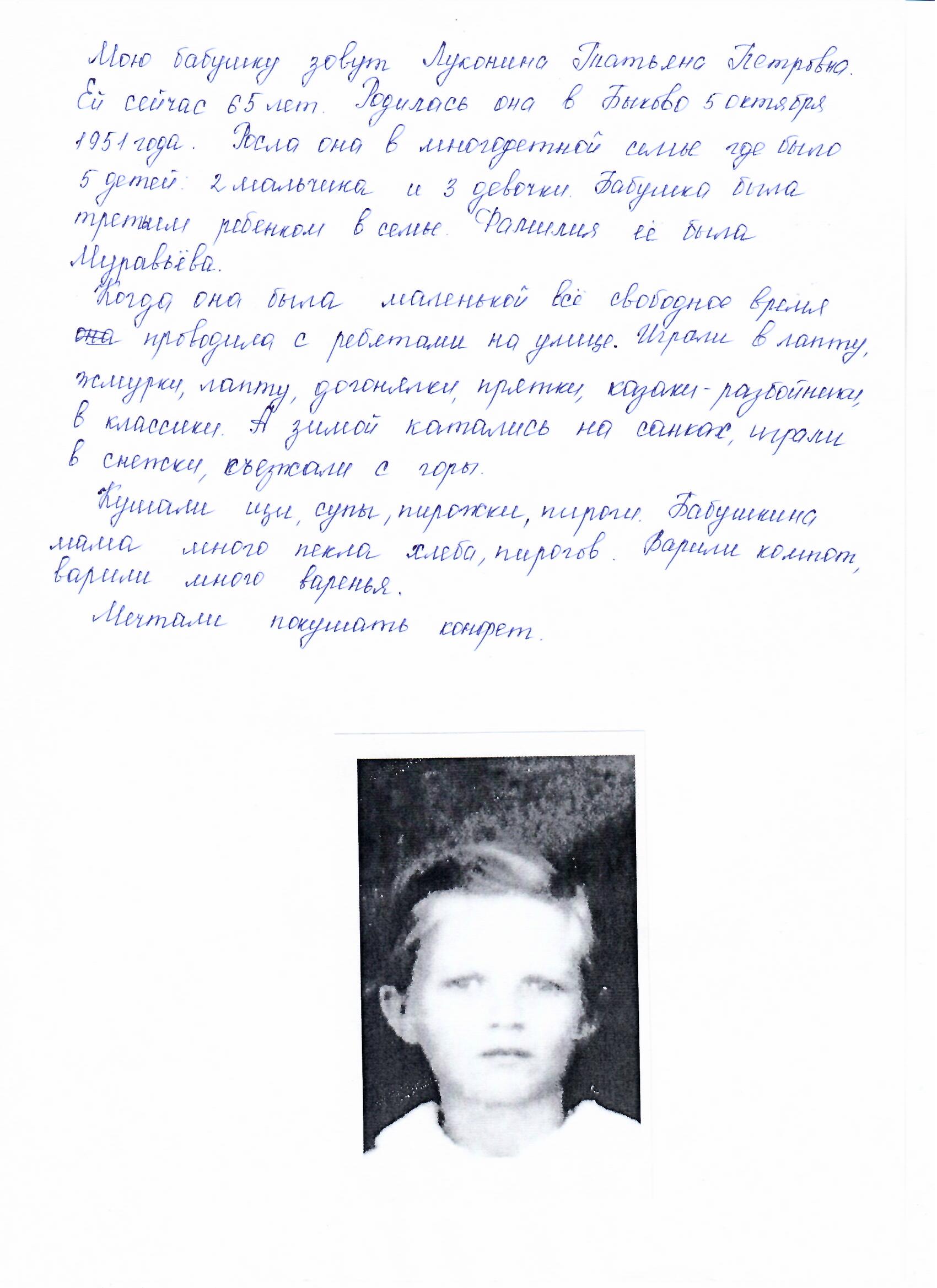 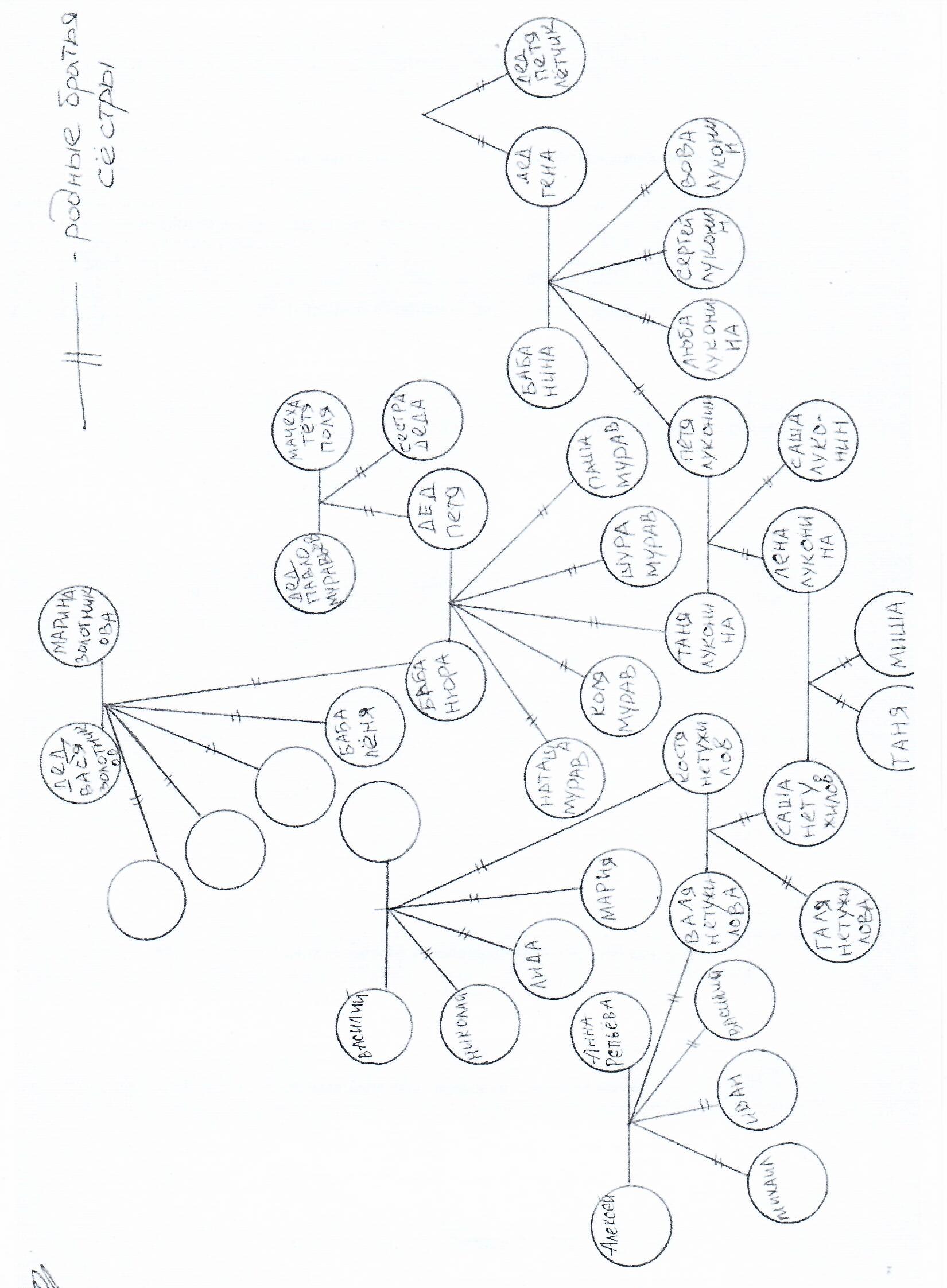 ЗаключениеПодводя итог, можно заметить, что детство наших бабушек и дедушек сильно отличается от детства сегодняшних детей, а в чем-то очень похоже.У наших бабушек и дедушек в детстве не было компьютеров, не было сотовых телефонов, они не могли общаться виртуально. Они дружили и встречались с друзьями во дворе, в школе, на улице, ходили  друг к другу в гости. И это здорово! У них не было говорящих кукол с гнущимися ногами и руками, с огромным гардеробом, разных машин и конструктора. Зато на своих кукол они могли шить одежду сами, а это так интересно. Или даже куклу могли сделать своими руками. И получалась самая любимая кукла, которой больше не было ни у кого. И пусть наши бабушки и дедушки одевались не так, как мы сейчас, читали  другие книги, пели пионерские песни, больше любили пирожки, чем пирожное,  детство бабушек, дедушек и внуков очень похоже.А похоже наше детство тем, что все дети любят играть, петь, танцевать, читать, есть сладости, шутить и верить в чудеса. Меркулова Елена Николаевнавоспитатель МКДОУ  Быковского д/c №3 «Солнышко»  Постановка цели и задачи, определение направлений, объектов и методов исследования.  Предварительная работа с детьми и родителями. Выбор художественной литературы и иллюстраций по теме.